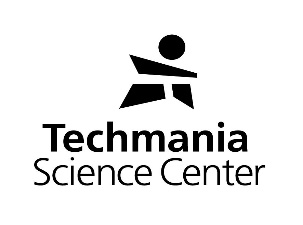 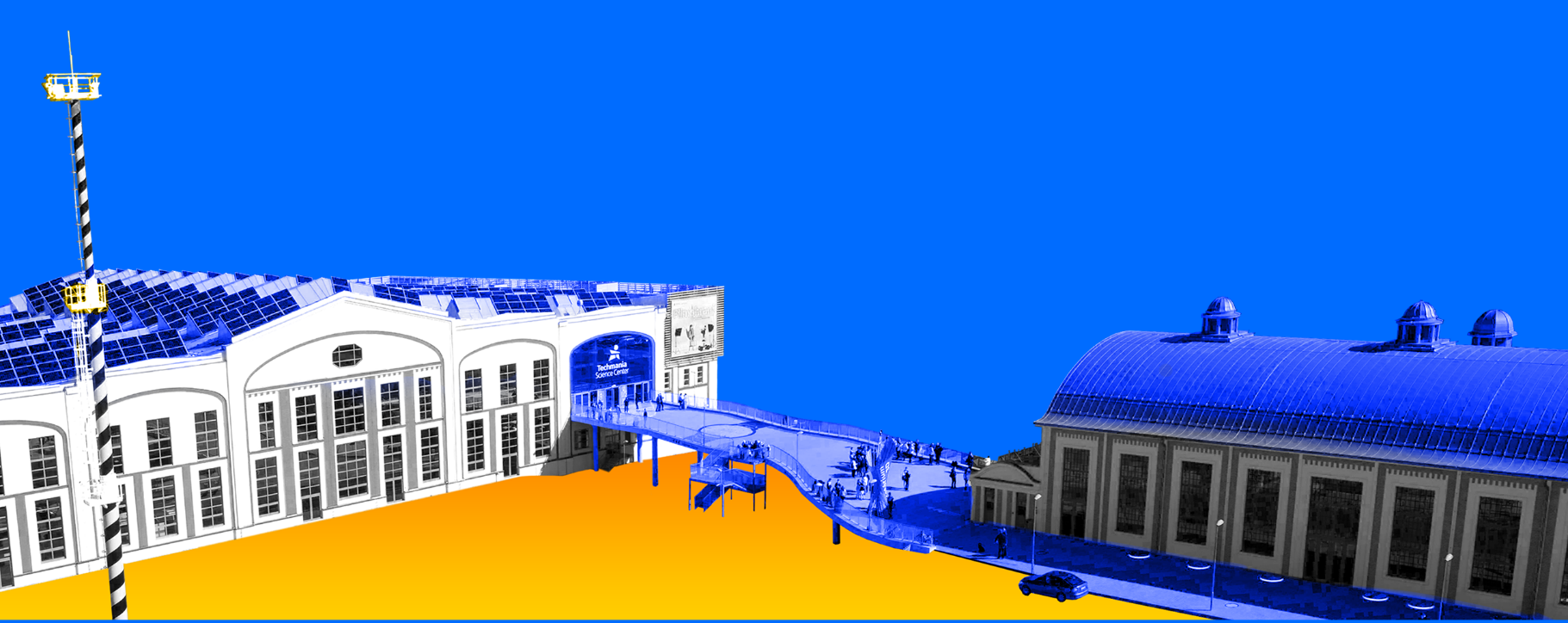 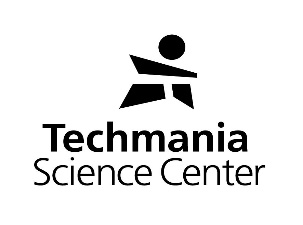 POZVÁNKA NA PROJEKTOVÝ DENV TECHMANIA SCIENCE CENTERTémata: Finanční & Digitální gramotnostKyberbezpečnost aneb jak se pohybovat v online prostředí bezpečně!Určeno pro žáky 7. – 9. tříd a žáky víceletých gymnázií PK.VSTUP NA AKCI ZDARMAProjektový den a náplň se koná ve spolupráci s Policejním prezidiem ČR, Československou obchodní bankou a Techmania Science Center. Možné termíny účasti žáků: 8. června a 15. června 2022 Místo akce: Techmania Science Center (adresa: U Planetária 1/ 2969, Plzeň 301 00. www.techmania.cz)Čas konání akce od 9h do 15h Poznámka: Akce bude zahrnovat dopolední i odpolední program dle vlastního výběru.Stručná anotace akce: Projektové dny budou obsahovat program zaměřený na tematické workshopy, přednášky a jiné programy, kde se žáci dovědí mnoho zajímavých a potřebných informací zejména z oblasti finanční gramotnosti, digitální bezpečnosti a kyberbezpečnosti. Program bude realizován předními lektory z řad Policie ČR, lektory ČSOB a lektory Techmania.  Projektový den bude doprovázen mnoha zábavnými aktivitami a možností návštěvy projekcí v budově 3D Planetária. Akce se koná ve spolupráci s Plzeňským krajem a Odborem školství, mládeže 
a sportu KÚPK.Potvrzení účasti: V případě zájmu o účast prosíme, abyste sdělili Vámi vybraný termín a počet žáků do 26. května 2022 na email: katerina.chabova@techmania.cz. Kapacita jednotlivých částí programu omezena. PROGRAM AKCE9h  -  9:30hZAHÁJENÍ AKCE(v show prostoru budovy science centra)9:30h - 11hTVOJE CESTA ONLINEMTematická přednáška na téma kyberbezpečnost vedená Policií ČR.Po skončení interaktivní přednášky proběhne otevřená diskuze s přítomnými žáky.Kapacita 300 žáků9:30h – 12hTEMATICKÉ WORKSHOPYV prostorách budovy science centra a budovy 3D Planetária budou opakovaně probíhat tematické workshopy na níže uvedená témata.PENÍZE NEJSOU VĚDAWorkshop na téma Finanční gramotnostiČasová dotace 45 minut Kapacita prostoru v budově 3D Planetária 35 žákůKapacita prostoru v sále budovy science centra 50 žákůTVOJE CESTA ONLINEM – FINANČNÍ GRAMOTNOSTWorkshop digitální gramotnosti a finanční bezpečnostiČasová dotace 45 minut Kapacita prostoru v budově 3D Planetária 35 žákůKapacita prostoru v sále budovy science centra 50 žákůSMĚNÁRNAInteraktivní workshop na projekční kopuli Science On a Sphere zaměřený na převod měn a početní operace týkající se zahraniční měny. Workshop je zaměřen na praktické situace, se kterými se žáci mohou potkat.Kapacita prostoru v sále Science On s Sphere 40 žáků SOUTĚŽ FILIPŮV POHÁR NA FINANČNÍ GRAMOTNOSTFilipova olympiáda ve finanční gramotnosti spuštěná pouze pro účastníky projektového dne. Při příchodu dostanou žáci instrukce a soutěžit mohou až do půlnoci daného dne. (8. června anebo 15. června).První tři místa budou oceněny.DOPROVODNÝ PROGRAM AKCEčást: od 9:30 – 12hSamostatná prohlídka tematických expozic Projekce populárně vzdělávacích filmů v digitálním planetáriuLektorovaná prohlídka pro učitele v expozici  Odpolední část: od 12:30h do 15hČtyři kriminalistické metody pro zajišťování stop z místa činuScience showProjekce populárně vzdělávacích filmů v digitálním planetáriuKomentovaná procházka noční oblohouAstronomické pozorování oblohy na mostě Kapacita jednotlivých částí programu omezena. 